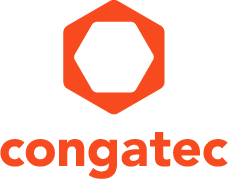 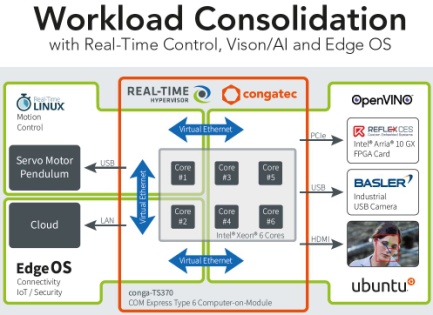 Text and photograph available at: https://www.congatec.com/en/congatec/press-releases.html 
Press releaseAI based congatec vision platforms reach new level of solution readinessNext generation embedded vision computing in three different flavors at Japan IoT/M2M ExpoDeggendorf, Germany, 10 April, 2019  * * *  congatec – a leading vendor of standardized and customized embedded computer boards and modules – will be exhibiting at Japan IoT/M2M Expo (booth 10-42 West Hall 2, 1F), showcasing its brand new demo platforms for the next generation of Artificial Intelligence (AI) based embedded vision systems. Designed in cooperation with and verified by leading ecosystem partners including NXP Semiconductors, Intel, Basler and Real-Time Systems, the platforms offer a new level of solution readiness for various AI based embedded vision applications. The goal is to minimize design effort for OEM customers and to ensure that new applications make it to market more quickly. Target industries range from industrial, infrastructure and smart city to logistics, vehicle and retail vision applications.“Embedded vision that includes Artificial Intelligence is one of the most important growth markets in embedded computing. Customers in many different markets need to integrate AI and deep learning as well as camera technologies such as MIPI and real-time hypervisor technologies to consolidate real-time control and smart camera analytics on one single platform”, explains Yasuyuki Tanaka, , Country Manager at congatec Japan K.K.. “To simplify the use of our embedded computer technologies, we offer all that expertise together with our partners in comprehensive solution ready bundles. Our new demo platforms present an unprecedented level of solution readiness, as everyone can see at the Japan IoT/M2M Expo. This greater solution readiness is the result of intensified cooperation with congatec ecosystem partners Basler and Real-Time Systems as well as silicon vendors NXP and Intel.”Embedded vision computing for real-time roboticsThe demo system congatec designed in cooperation with Intel® and Real-Time Systems targets the next generation of vision based collaborative robotics, automation controls and autonomous vehicles that have to tackle multiple tasks in parallel, including situational awareness utilizing deep learning based AI algorithms. The solution ready platform is based on a COM Express Type 6 module equipped with Intel® Xeon® E2 processor and integrates three preconfigured virtual machines. One operates a Basler vision camera, where the vision based object recognition runs on Linux via the Intel® OpenVino® software, and the AI algorithms are executed on an Intel® Arria® 10 FPGA card from Refexces. Another partition hosts a gateway for secure IoT connectivity. The independent real-time partition runs real-time Linux to control the balance of an inverted pendulum in real-time. Visitors can try to disturb the balance of the pendulums – the system will react instantly and with real-time behavior to keep the pendulums in balance. You can find more information about this kit here.Embedded vision computing for automated retail checkoutsThe congatec, Basler and NXP retail demo platform is a proof-of-concept utilizing AI to fully automate the retail checkout process. Booth visitors can select what to put in their baskets, the trained neural network then detects the products on the basis of a video stream – similar to how face recognition works – and displays the total pricing. Systems like this open a new perspective for retail applications: They make it easy to expand the sales portfolio as new products can be added to a trained neural network without a problem. Retail stores benefit from less labor costs as well as significantly improved customer experience through instant checkouts, minimized queues and 100% checkout capacity at all times, even when the shop is opened 24/7. The deep learning retail platform is based on a Basler Embedded Vision Kit consisting of an NXP i.MX 8QuadMax SoC based SMARC 2.0 Computer-on-Module from congatec, a SMARC 2.0 carrier board and Basler’s dart BCON for MIPI 13 MP camera module. The Embedded Vision Kit will be available starting this summer from Basler. You can find more information about this kit here.Embedded vision computing for face recognitionThe congatec face recognition demo system is based on cutting-edge biometric technology and designed for applications that require real-time connectivity to a central database of images to identify people. Target applications range from high-level public infrastructure surveillance to billing, ticketing and entrance control systems. The demo focuses on face recognition and is based on Basler’s dart camera series with USB 3.0 and a conga-PA5 Pico-ITX board with 5th generation Intel® Atom®, Celeron® or Pentium® processors. Further kits based on congatec boards and modules with LVDS, MIPI-CSI, GigE vision and other relevant interfaces will follow. The pylon camera software suite from Basler will also be integrated by congatec as standard software into appropriate kits. About congatec 
congatec is a leading supplier of industrial computer modules using the standard form factors COM Express, Qseven and SMARC as well as single board computers and customizing services. congatec’s products can be used in a variety of industries and applications, such as industrial automation, medical, entertainment, transportation, telecommunication, test & measurement and point-of-sale. Core knowledge and technical know-how includes unique extended BIOS features as well as comprehensive driver and board support packages. Following the design-in phase, customers are given support via extensive product lifecycle management. The company’s products are manufactured by specialist service providers in accordance with modern quality standards. Headquartered in Deggendorf, Germany, congatec currently has entities in USA, Taiwan, China, Japan and Australia as well as United Kingdom, France, and the Czech Republic. More information is available on our website at www.congatec.com or via Facebook, Twitter and YouTube.* * * Intel and Intel Atom, Celeron, Pentium, Xeon, OpenVino and Arria are registered trademarks of Intel Corporation in the U.S. and other countries.Reader enquiries:Press contact:congatec AGSAMS Network Christian EderMichael HennenPhone: +49-991-2700-0Phone: +49-2405-4526720info@congatec.com www.congatec.com/ info@sams-network.com www.sams-network.com/ 